Chili PastaPrep time: 10 minutes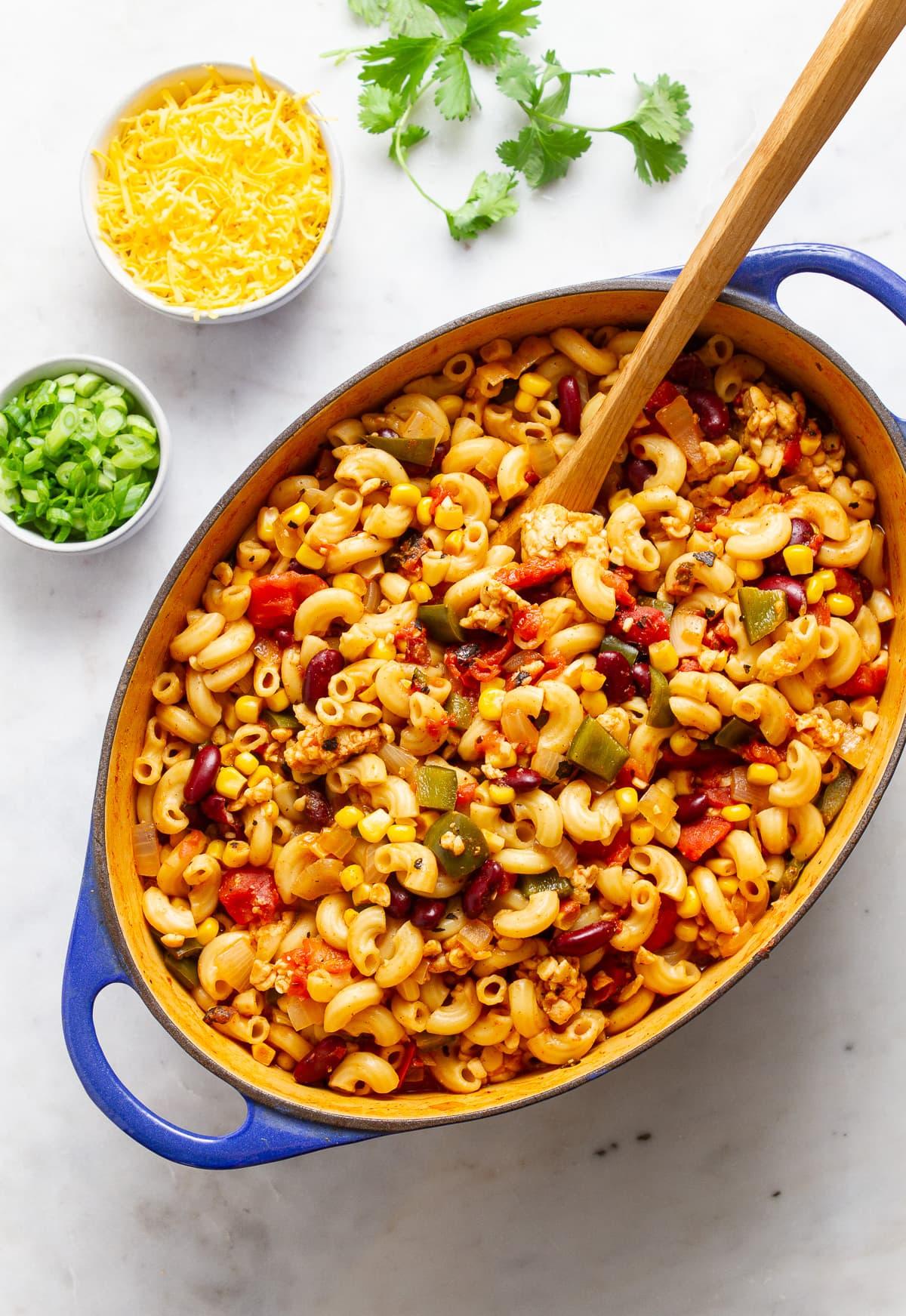 Cook time: 20 minutesServings: 6Ingredients: 2 ½ cups elbow pasta1 can red kidney beans, drained and rinsed1 can sweet corn, drained and rinsed1 can diced tomatoes or tomato sauce4 and ¼ cup water or vegetable brothSalt and pepper, to tasteOptional Ingredients (not typically offered at cougar pantry, but may help enhance flavor): 1 large onion, diced4 cloves garlic, minced1 bell pepper (any color), seeds removed and minced 1 – 2 tablespoons chili powder1 teaspoon cumin1 teaspoon oregano1 teaspoon paprika (smoked or regular)Directions:In a large pot, heat ¼ cup of water in medium heat. Add peppers, onions, and garlic and saute for 5 minutes. add the chili powder, cumin, paprika, oregano and salt, cook 1 minute (if applicable).To the same pot, add pasta, beans, corn, diced tomatoes/tomato sauce, and the water/vegetable broth. Bring to a boil, then reduce heat to a simmer and cover. Leave on simmer for 10 minutes. Serve and add salt and pepper to taste.       This dish is a fun mix of chili and pasta! This meal can be made for lunch or dinner. It is perfect for busy students because you can combine all the ingredients in one pan and leave it to cook. Kidney beans are a great source of plant protein. When kidney beans are combined with pasta, the protein becomes complete and will help keep your muscles healthy. Tomato sauce will add flavor and texture to the dish, as well as improving heart health. This dish may be topped with cheese, scallions, sour cream, and/or cilantro.  Recipe adapted from: https://simple-veganista.com/vegan-chili-mac/ 